	В соответствии с Федеральным законом от 06.10.2003 года № 131-ФЗ  «Об общих принципах организации местного самоуправления в Российской Федерации» администрация Пластовского муниципального района ПОСТАНОВЛЯЕТ:       1.  Внести в муниципальную программу «Сохранение и развитие культуры в Пластовском муниципальном районе на 2019-2021 годы», утвержденную постановлением администрации Пластовского муниципального района от 29.12.2018г. № 1219 следующие изменения:         1.1. В приложение № 10 к муниципальной программе «Сохранение и развитие культуры в Пластовском муниципальном районе» на 2019-2021 годы в разделе III Подпрограммы «Повышение эффективности реализации молодежной политики в Пластовском муниципальном районе»  в столбце «Наименование мероприятий» строку «Проведение районных мероприятий» дополнить пунктом следующего содержания: - Акция «Достучаться до сердца» ко Дню пожилого человека.         2. Настоящее постановление разместить на официальном сайте администрации Пластовского муниципального района в сети Интернет.        3. Организацию выполнения настоящего постановления возложить на заместителя главы Пластовского муниципального района по социальным вопросам Дьячкову Н.С.Временно исполняющий полномочияглавы Пластовскогомуниципального района                                                         А.Н. ПестряковО внесении изменений в постановление администрации Пластовского муниципального района от  29.12.2018г. № 1219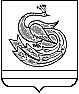 